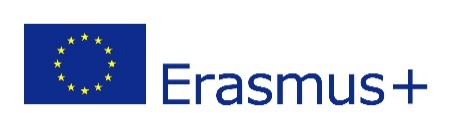 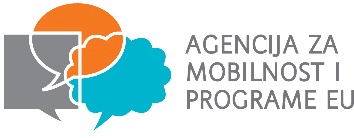 Natječaj  za prijavu  učenika poljoprivrednih zanimanja u svrhu obavljanja stručne prakse u inozemstvu Agencija za mobilnost i programe EU u okviru Poziva na dostavu projektnih prijedloga za program Erasmus+ za 2016. godinu (Ključna aktivnost 1 u području strukovnog obrazovanja i osposobljavanja) prihvatila  je projektni prijedlog Gospodarske škole Čakovec pod nazivom Gi-Baj-Mo te mu odobrila financijsku potporu u iznosu od: 131.809,00 EURProjekt je namijenjen učenicima poljoprivrednih zanimanja smjer poljoprivredni tehničar opći, cvjećar, vrtlar i pomoćni cvjećar. Na temelju te odluke Gospodarska škola objavljuje natječaj  za prijavu učenika kojima će se dodijeliti financijska potpora za obavljanje stručne prakse u  inozemnim poduzećima i školama u ljetnom periodu školske godine 2015./2016. i tijekom školske godine 2016./2017.Postupak izbora odvijat će se u dva kruga:1. krug – prijava sudionika za odlazak na stručnu praksu u inozemnu ustanovu ili školu2. krug - izbor kandidata/kandidatkinje za odlazak na stručnu praksu odabranih od Povjerenstva za izbor kandidataPrije odlaska na stručnu praksu svi zainteresirani učenici moraju proći pripremne radionice, a prva Europass radionica održat će se  prema slijedećem rasporedu:1.grupa – 3. razred poljoprivredni tehničar,  2. razred cvjećar  i 2. razred pomoćni cvjećar – utorak, 1.06. 2016. godine u 13 sati 2. grupa – 4. razred poljoprivredni tehničar, te pomoćni cvjećar 3. razred  – utorak, 7.06. 2016. godine u 9 sati 3. grupa – 3. razred cvjećar/ vrtlar  - utorak, 7.06.2016. u 16 satiCiljevi Europass radionice:    - priprema učenika za prijavu za sudjelovanje u projektu   -  kriteriji sudjelovanja i načini odabira učenika    - predstavljanje i upoznavanje Europass dokumenata - CV, mobilnost,jezična putovnica     - predstavljanje mogućnosti korištenja Europass dokumenata      - izrada Europass CV-aObrazac za prijavu možete preuzeti na dnu stranice.Prijave za odlazak na stručnu praksu moraju biti dostavljene do petka, 10.06. 2016., na prijavnom obrascu, a predaju se u tajništvu škole. Za ostale informacije možete se obratiti voditeljici projekta Vesni Stunković na mail adresu: gibajmo1@gmail.comRezultati natječaja bit će objavljeni 14.6.2016. na oglasnoj ploči u holu škole. Rok žalbe je sedam dana. Popis inozemnih ustanova i škola te broj slobodnih mjesta nalazi se u tablici 1:Tablica 1: Inozemne ustanove i škole i broj slobodnih mjestaSlovenija – Biotehniški center Naklo5Slovenija - Ocean Orchids d.o.o.14 (6 pomoćni cvjećar) Slovenija - Počitek uzitek  d.o.o.6 učenika – 28 dana  4 učenika  – 14 dana Slovenija - Franci Cvetko 2 učenika 28 danaItalija -Istituto per la Formazione, l'Occupazione e la Mobilità6Španjolska - Dionisos Agricultura Biológica 6Portugal - Quinta da Plansel, Sociedade Vitivinícola4Poljska - ŚODR w Modliszewicach7Ukupan broj učenika 60